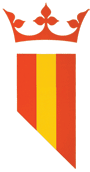 Peterhouse Graduate SocietyPeterhouse Graduate SocietyPeterhouse Graduate SocietyPeterhouse Graduate SocietyPeterhouse Graduate SocietyPeterhouse Graduate SocietyPeterhouse Graduate SocietyPeterhouse Graduate SocietyREQUEST FOR REIMBURSEMENTREQUEST FOR REIMBURSEMENTREQUEST FOR REIMBURSEMENTREQUEST FOR REIMBURSEMENTREQUEST FOR REIMBURSEMENTPlease attach all receipts or invoices marked as ‘paid’ on this form.Reimbursement will not be issued in the absence of itemised receipts or invoices marked as ‘paid’.Expenses must be approved in writing in advance for reimbursement. Expenses that are paid by bank transfer are subject to recall if not subsequently approved by the Senior Treasure.Please attach all receipts or invoices marked as ‘paid’ on this form.Reimbursement will not be issued in the absence of itemised receipts or invoices marked as ‘paid’.Expenses must be approved in writing in advance for reimbursement. Expenses that are paid by bank transfer are subject to recall if not subsequently approved by the Senior Treasure.Please attach all receipts or invoices marked as ‘paid’ on this form.Reimbursement will not be issued in the absence of itemised receipts or invoices marked as ‘paid’.Expenses must be approved in writing in advance for reimbursement. Expenses that are paid by bank transfer are subject to recall if not subsequently approved by the Senior Treasure.Please attach all receipts or invoices marked as ‘paid’ on this form.Reimbursement will not be issued in the absence of itemised receipts or invoices marked as ‘paid’.Expenses must be approved in writing in advance for reimbursement. Expenses that are paid by bank transfer are subject to recall if not subsequently approved by the Senior Treasure.Please attach all receipts or invoices marked as ‘paid’ on this form.Reimbursement will not be issued in the absence of itemised receipts or invoices marked as ‘paid’.Expenses must be approved in writing in advance for reimbursement. Expenses that are paid by bank transfer are subject to recall if not subsequently approved by the Senior Treasure.Please attach all receipts or invoices marked as ‘paid’ on this form.Reimbursement will not be issued in the absence of itemised receipts or invoices marked as ‘paid’.Expenses must be approved in writing in advance for reimbursement. Expenses that are paid by bank transfer are subject to recall if not subsequently approved by the Senior Treasure.Please attach all receipts or invoices marked as ‘paid’ on this form.Reimbursement will not be issued in the absence of itemised receipts or invoices marked as ‘paid’.Expenses must be approved in writing in advance for reimbursement. Expenses that are paid by bank transfer are subject to recall if not subsequently approved by the Senior Treasure.Please attach all receipts or invoices marked as ‘paid’ on this form.Reimbursement will not be issued in the absence of itemised receipts or invoices marked as ‘paid’.Expenses must be approved in writing in advance for reimbursement. Expenses that are paid by bank transfer are subject to recall if not subsequently approved by the Senior Treasure.Receipt/Invoice No.Receipt IssuerDescriptionDescriptionDescriptionDescriptionAmount PaidAmount PaidGoods/Service:Occasion:Budget Code:Goods/Service:Occasion:Budget Code:Goods/Service:Occasion:Budget Code:Goods/Service:Occasion:Budget Code:££Goods/Service:Occasion:Budget Code:Goods/Service:Occasion:Budget Code:Goods/Service:Occasion:Budget Code:Goods/Service:Occasion:Budget Code:££TOTAL FOR REIMBURSEMENTTOTAL FOR REIMBURSEMENTTOTAL FOR REIMBURSEMENTTOTAL FOR REIMBURSEMENT££Reimbursement by (please fill in as appropriate):Cheque to be made payable to:__________________________________________                 Bank transfer to: Sort Code___________ Account No.______________________ Ref._______________Reimbursement by (please fill in as appropriate):Cheque to be made payable to:__________________________________________                 Bank transfer to: Sort Code___________ Account No.______________________ Ref._______________Reimbursement by (please fill in as appropriate):Cheque to be made payable to:__________________________________________                 Bank transfer to: Sort Code___________ Account No.______________________ Ref._______________Reimbursement by (please fill in as appropriate):Cheque to be made payable to:__________________________________________                 Bank transfer to: Sort Code___________ Account No.______________________ Ref._______________Reimbursement by (please fill in as appropriate):Cheque to be made payable to:__________________________________________                 Bank transfer to: Sort Code___________ Account No.______________________ Ref._______________Reimbursement by (please fill in as appropriate):Cheque to be made payable to:__________________________________________                 Bank transfer to: Sort Code___________ Account No.______________________ Ref._______________Reimbursement by (please fill in as appropriate):Cheque to be made payable to:__________________________________________                 Bank transfer to: Sort Code___________ Account No.______________________ Ref._______________Reimbursement by (please fill in as appropriate):Cheque to be made payable to:__________________________________________                 Bank transfer to: Sort Code___________ Account No.______________________ Ref._______________I hereby warrant that these are duly authorised and bona fide expenses incurred for the sole benefit of the Peterhouse Graduate SocietyI hereby warrant that these are duly authorised and bona fide expenses incurred for the sole benefit of the Peterhouse Graduate SocietyI hereby warrant that these are duly authorised and bona fide expenses incurred for the sole benefit of the Peterhouse Graduate SocietyI hereby warrant that these are duly authorised and bona fide expenses incurred for the sole benefit of the Peterhouse Graduate SocietyI hereby warrant that these are duly authorised and bona fide expenses incurred for the sole benefit of the Peterhouse Graduate SocietyI hereby warrant that these are duly authorised and bona fide expenses incurred for the sole benefit of the Peterhouse Graduate SocietyI hereby warrant that these are duly authorised and bona fide expenses incurred for the sole benefit of the Peterhouse Graduate SocietyI hereby warrant that these are duly authorised and bona fide expenses incurred for the sole benefit of the Peterhouse Graduate SocietyClaimant’s Signature:____________________Office Held (if applicable):________________President’s Signature:____________________Claimant’s Signature:____________________Office Held (if applicable):________________President’s Signature:____________________Claimant’s Signature:____________________Office Held (if applicable):________________President’s Signature:____________________Claimant’s Signature:____________________Office Held (if applicable):________________President’s Signature:____________________Date:_______________Date:_______________Date:_______________Date:_______________Date:_______________Date:_______________Date:_______________Date:_______________FOR OFFICE USE ONLYFOR OFFICE USE ONLYFOR OFFICE USE ONLYFOR OFFICE USE ONLYFOR OFFICE USE ONLYFOR OFFICE USE ONLYFOR OFFICE USE ONLYFOR OFFICE USE ONLYReimbursement Request No. _____Reimbursement Request No. _____Reimbursement Request No. _____Reimbursement Request No. _____Reimbursement Request No. _____Reimbursement Request No. _____Reimbursement Request No. _____Reimbursement Request No. _____Full Amount Approved/Portion Approved/RejectedFull Amount Approved/Portion Approved/RejectedFull Amount Approved/Portion Approved/RejectedFull Amount Approved/Portion Approved/RejectedFull Amount Approved/Portion Approved/RejectedFull Amount Approved/Portion Approved/RejectedFull Amount Approved/Portion Approved/RejectedFull Amount Approved/Portion Approved/RejectedReason for rejection (if applicable)_______________________Reason for rejection (if applicable)_______________________Reason for rejection (if applicable)_______________________Reason for rejection (if applicable)_______________________Junior Treasurer’s Signature ______________________Junior Treasurer’s Signature ______________________Junior Treasurer’s Signature ______________________Junior Treasurer’s Signature ______________________Date:_______________Date:_______________Date:_______________Date:_______________Full Amount Approved/Portion Approved/RejectedFull Amount Approved/Portion Approved/RejectedFull Amount Approved/Portion Approved/RejectedFull Amount Approved/Portion Approved/RejectedFull Amount Approved/Portion Approved/RejectedFull Amount Approved/Portion Approved/RejectedFull Amount Approved/Portion Approved/RejectedFull Amount Approved/Portion Approved/RejectedReason for rejection (if applicable)_______________________Reason for rejection (if applicable)_______________________Reason for rejection (if applicable)_______________________Reason for rejection (if applicable)_______________________Reason for rejection (if applicable)_______________________Reason for rejection (if applicable)_______________________Reason for rejection (if applicable)_______________________Reason for rejection (if applicable)_______________________Senior Treasurer’s Signature ______________________Senior Treasurer’s Signature ______________________Senior Treasurer’s Signature ______________________Senior Treasurer’s Signature ______________________Date:_______________Date:_______________Date:_______________Date:_______________Reimbursed With Cheque No.____________Or, for bank transfers: Ref.________________Date____________ Reimbursed With Cheque No.____________Or, for bank transfers: Ref.________________Date____________ Reimbursed With Cheque No.____________Or, for bank transfers: Ref.________________Date____________ Amount Reimbursed:_______________Amount Reimbursed:_______________Amount Reimbursed:_______________Amount Reimbursed:_______________Amount Reimbursed:_______________